London Boxing Show Request Form 2023/2024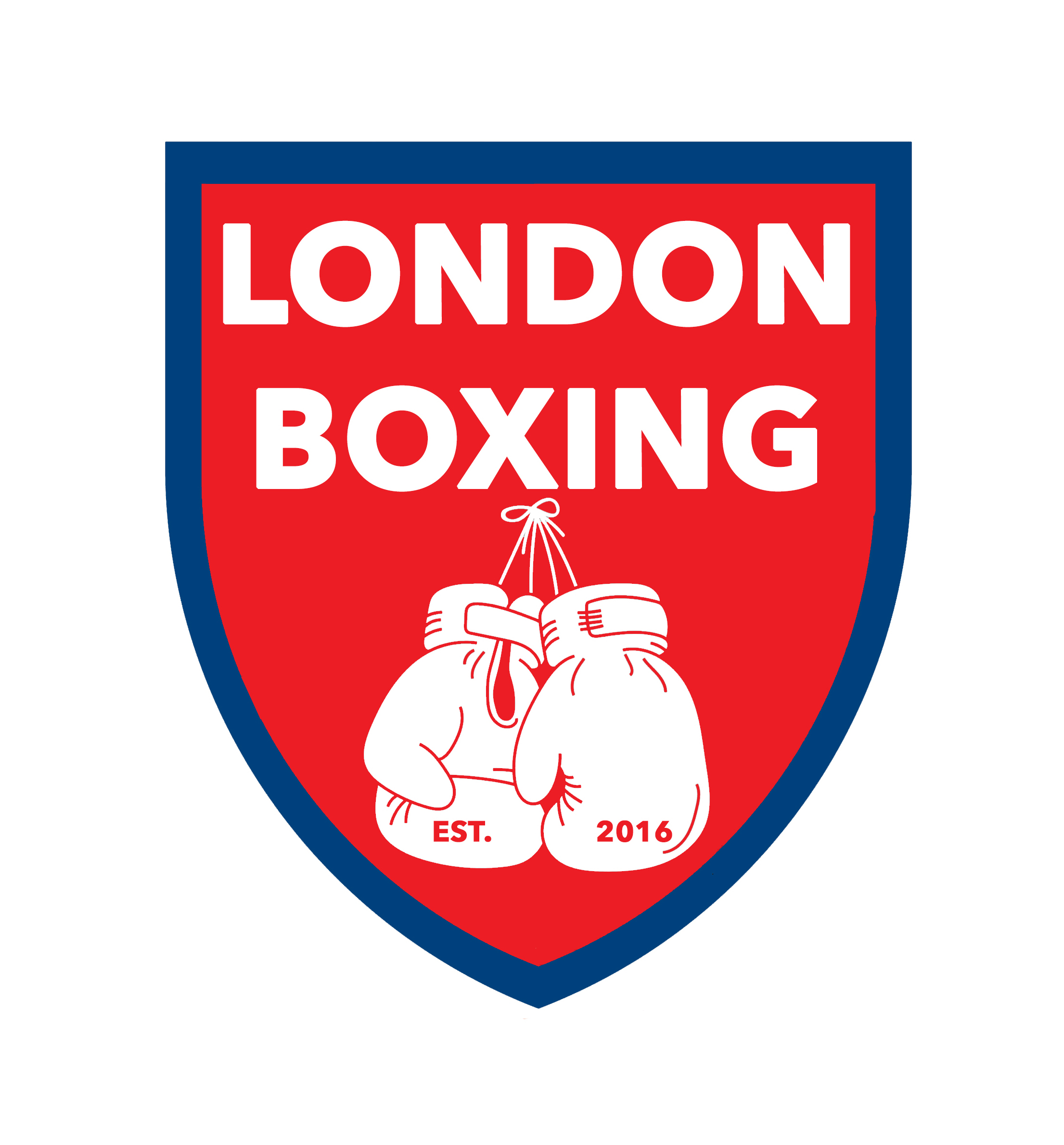 This is a show request form to secure your show booking. It MUST be completed and emailed to londonboxing1@gmail.com Priority for bookings goes to clubs in attendance of the AGM. If the date requested is ok for a booking, you will be emailed an invoice for payment via our Quickbooks account. The payment and all forms need to be completed at least six weeks prior to a show. Please note that cancellation of a shows without due notice (six weeks) will incur a penalty.Notes: All outstanding debts must have been cleared prior to any requests for show dates. Only one London show can be accommodated, whilst our regional championships are running (at our discretion).   We can only accommodate the maximum of two club shows whilst National championships are running (at the discretion of the R & J committee. Please remember lots of our top officials are EB officials too.)At all other times only two shows can be accommodated on the same day outside of championships.  Clubs can put in a maximum five shows at the AGM. If further dates become available, clubs may apply to host further shows (approval is at the discretion of the Executive Council).Dinner shows are given priority at all times. We recognise that venues for dinner shows are often booked a year in advance and take a lot more in terms of financial pressures and organisation. Barriers are mandatory at all London events. In booking a show you agree to undertake your responsibilities as per the SHOW MUST HAVES AGREEMENTOpen show = £100     Dinner Show = £160 BACS payments will be quickly matched with the invoices raised. Let me know if you need a receipt as they are not automatic. Barclays Bank     - London Boxing Ltd.   Account Number 63577759     Sort code 20-41-50 Name of Club requesting a show: ____________________________________Club secretary phone No:____________________ Club secretary email:____________________________I have read and agree to undertake my club responsibilities as per the SHOW MUST HAVES AGREEMENTDEFIBRILLATOR Tick if you have your own for the event Not indicating will result in an auto hire fee of £75 Dates and type of show/s proposed for the season:	